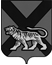 ТЕРРИТОРИАЛЬНАЯ ИЗБИРАТЕЛЬНАЯ КОМИССИЯ
МИХАЙЛОВСКОГО  РАЙОНАРЕШЕНИЕРуководствуясь частью  7 статьи 65 Избирательного кодекса Приморского края, в связи с подготовкой и проведением дополнительных выборов депутатов Думы Михайловского муниципального района пятого созыва по одномандатным избирательным округам № 8,№ 10,  назначенных на 10 сентября  2017 года, территориальная избирательная комиссия Михайловского  районаРЕШИЛА:            1. Предложить администрации Михайловского муниципального района выделить специальные места с указанием конкретного адреса для размещения зарегистрированными кандидатами печатных агитационных материалов на территории каждого избирательного участка согласно приложению. Места для размещения печатных агитационных материалов должны быть удобны для посещения избирателями и располагаться таким образом, чтобы избиратели могли ознакомиться с размещенной там информацией. Площадь выделенных мест должна быть достаточной для размещения на них информационных материалов избирательных комиссий и агитационных материалов зарегистрированных кандидатов, избирательных объединений.2. Рекомендовать собственникам объектов, на которых будут размещаться агитационные печатные материалы, лицам, ответственным за размещение агитационных материалов, в течение 10 дней после дня голосования осуществить снятие агитационных печатных материалов.3. Рекомендовать кандидатам, политическим партиям обеспечить размещение агитационных печатных материалов способом, позволяющим осуществить их снятие (демонтаж) без нанесения ущерба объектам, на которых будут размещаться указанные материалы. 4. Направить решение   администрации Михайловского муниципального района.         5. Направить настоящее решение для размещения на официальном  сайте администрации Михайловского муниципального района в разделе «Территориальная избирательная комиссия  Михайловского  района» в информационно-телекоммуникационной сети «Интернет».Председатель  комиссии					        Н.С. ГорбачеваСекретарь комиссии					                В.В. Лукашенко                     Приложение к решению территориальнойизбирательной комиссииМихайловского  района от 29 июня 2017 г. №50/365  29.06.2017                                                                                   с. Михайловка50/365О предложении мест для размещения зарегистрированными кандидатами печатных агитационных материалов на  дополнительных выборах депутатовДумы Михайловского  муниципального района пятого созыва по одномандатнымизбирательным округам № 8, № 10, назначенных на 10 сентября  2017 года№ избира-тельного участкаМесто расположения избирательного участка и место для голосованияМесто размещения печатных агитационных материалов1711с. Дубки,ул. 40т лет Победы, 1а,помещение сельского клубаинформационный стенд: с. Дубки, ул. 40 лет Победы д. 13, (у помещения магазина).1712с. Абрамовка,ул. Советская, 26,МБОУ средняя школа с. АбрамовкаИнформационные стенды: с. Абрамовка, ул. Пионерская, 6, (у помещения культурно - досугового центра);с. Абрамовка, ул. Пионерская, 8, (у магазина ИП «Сызмас О.А»);с. Абрамовка, ул. Октябрьская, д.58, (ИП «Плохотнюк С.В.»).1713с. Григорьевка,ул. Калинина,40,МБОУ средняя школа с.ГригорьевкаИнформационные стенды:с. Григорьевка, ул. Калинина, 17, (у помещения культурно-досугового центра);с. Григорьевка, ул. Ленина, д.15, (у магазина «Продукты»).1714с. Новожатково,ул. Центральная, 2а,помещение библиотекиДоска объявлений: с. Новожатково, ул. Набережная,16,  (у помещения магазина).1716п. Новошахтиский,ул. Ленинская,8а,помещение Дома культуры Доска объявленийп. Новошахтинскийул. Ленинская,  «8», (у здания Дома культуры);